                  	OFICIO: 102/2023C. CÉSAR IGNACIO BOCANEGRA ALVARADODIRECCIÓN DE ÁREA DE LA UNIDAD DE TRANSPARENCIAPRESENTEPor medio del presente reciba un cordial saludo, y con la finalidad de dar cumplimiento a la información fundamental correspondiente a los informes de forma TRIMESTRAL a la Unidad de Transparencia; esto de conformidad con las obligaciones marcadas en el artículo 25, punto uno, fracción VI, de la Ley de Transparencia y Acceso a la Información a la Información Pública del Estado de Jalisco y sus Municipios. Informe trimestral del mes de Enero, Febrero y Marzo del 2023, correspondientes a las Comisiones de Promoción Cultural y la Comisión de Regularización de Predios.Agradezco sus finas atenciones al presente, quedo a sus órdenes.ATENTAMENTESan Pedro Tlaquepaque, Jalisco, a 18 de Abril  del 2023.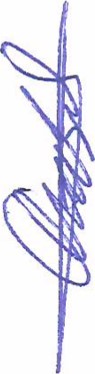 INDEPENDENCIA NO. 10 TERCER PISO, ZONA CENTRO DE SAN PEDRO TLAQUEPAQUETEL. 33.10.57.60.35				REGIDORA ANABEL AVILA MARTINEZREGIDORA DEL AYUNTAMIENTO DE SAN PEDRO TLAQUEPAQUEINFORME DE ACTIVIDADES ENERO, FEBRERO Y MARZO 2023REGIDORA ANABEL AVILA MARTINEZCOMISIONES EDILICIAS DE PROMOCION CULTURAL Y REGULARIZACIÓN DE PREDIOSSESIÓN ORDINARIA DEL AYUNTAMIENTO DE SAN PEDRO TLAQUEPAQUE; llevada a cabo en Enero, Febrero y Marzo del 2023, en el salón de Sesiones del Pleno del H. Ayuntamiento.Sesión de La Comisión Edilicia de Promoción Cultural, que se llevaron a cabo durante el mes de Enero, Febrero y Marzo, del 2023 bajo la siguiente:Orden del día de Enero de 2023Primero. -  Aprobación de la Orden del día.Segundo. - Lista de Asistencia.Tercero. –  Presentación del Plan de Trabajo AnualCuarto. -    Asuntos Generales.Quinto. - Clausura de la Sesión. Orden del día de Febrero de 2023Primero. - Lista de Asistencia Segundo. -  Aprobación de la Orden del día.Tercero. -  Acuerdo 1775/2022/TC relativo a expedición del Reglamento Municipal de Crónica y Memoria de San Pedro Tlaquepaque.Cuarto. -    Asuntos Generales.Quinto. - Clausura de la Sesión. Orden del día del mes de Marzo 2023:Primero. - Lista de Asistencia. Segundo. -  Aprobación de la Orden del día.Tercero. -  Informe de Actividades de la Comisión.Cuarto. -    Asuntos Generales.Quinto. - Clausura de la Sesión. Sesión de La Comisión Edilicia de Regularización de Predios, que se llevaron a cabo durante el mes de Enero, Febrero y Marzo del 2023 bajo la siguiente:Mes de Enero 2023Primero. -  Aprobación de la Orden del día.Segundo. - Lista de Asistencia.Tercero. Presentación del Plan AnualCuarto. -    Asuntos Generales.Quinto. - Clausura de la Sesión. Mes de Febrero de 2023Primero. -  Lista de Asistencia Segundo. -. Aprobación de la Orden del día.Tercero.- Informe de Actividades de la ComisiónCuarto. -    Asuntos Generales.Quinto. - Clausura de la Sesión. Mes de Marzo de 2023Primero. -  Lista de Asistencia Segundo. -. Aprobación de la Orden del día.Tercero.- Informe de Actividades de la ComisiónCuarto. -    Asuntos Generales.Quinto. - Clausura de la SesiónATENTAMENTESan Pedro Tlaquepaque, Jalisco, a 18 de Abril del 2023.INDEPENDENCIA NO. 10 TERCER PISO, ZONA CENTRO DE SAN PEDRO TLAQUEPAQUE				REGIDORA ANABEL AVILA MARTINEZREGIDORA DEL AYUNTAMIENTO DE SAN PEDRO TLAQUEPAQUETEL. 33.10.57.60.35SESIONES ORDINARIAS DE LA ADMINISTRACION PÚBLICA MUNICIPAL 2023SESIÓN DE LA COMISIÓN EDILICIA DE PROMOCION CULTURAL  PRESIDENTA PRESIDENTAVOCAL DE LA COMISIÓNESSESIÓN DE LA COMISIÓN EDILICIA DE FOMENTO AGROPECUARIO Y FORESTAL, COMISION DE NOMENCLATURA, COMISION TAURINA, COMISION DE DEFENSA DE NIÑOS NIÑAS Y ADOLESCENTES, COMISION DE ENERGIA, COMISION DE HACIENDA Y PATRIMONIO Y PRESUPUESTO, Y LA COMISION DE DERECHOS HUMANOS Y MIGRANTES COMISION DE TIANGUIS MERCADOS Y ESPACIOS ABIERTOS. Asistencia, participación y apoyo en acuerdos  del 100% a las comisiones mencionadas en el punto anteriorVisitas a coloniasAsistió a diferentes colonias, algunas con las Presidenta Municipal, en apoyo a la ciudadanía con diferentes solicitudes de problemas y necesidades de las mismas.En oficinaSe atendieron a ciudadanos del Municipio con diferentes problemas y necesidades en sus colonias y de sus casas y orientación para regularizar sus predios.INFORME TRIMESTRAL OCTUBRE, NOVIEMBRE Y DICIEMBRE DE 2023ConceptoNumeraliaDescripciónResultadoObservacionesCantidad de personas atendidas en oficina.28Apoyo con descuentos en multas de agua, predial, y multas permisos de obras públicas para diferentes colonias.Resueltos Comisión de Promoción Cultural.3Análisis de asuntos relacionados a la ComisiónResueltos Comisión de Regularización de Predios.3Análisis de asuntos relacionados a la ComisiónResueltosvocalía Fomento Agropecuario y Forestal3Análisis de asuntos relacionados a la ComisiónResueltosvocalía Nomenclatura3Análisis de asuntos relacionados a la ComisiónresueltosMayoríavocalía Taurina3Análisis de asuntos relacionados a la ComisiónResueltosMayoríavocalía Defensa de Niños, Niñas y Adolescentes3Análisis de asuntos relacionados a la ComisiónResueltosMayoríavocalía de Comisión de Energía3Análisis de asuntos relacionados a la ComisiónAnálisis de asuntos relacionados a la ComisiónMayoríavocalía de Comisión Hacienda Patrimonio y Presupuesto3Análisis de asuntos relacionados a la ComisiónResueltosMayoríaVocalía Tianguis Mercados y Espacios Abiertos3Análisis de asuntos relacionados a la comisiónResueltosAprobador por mayoría.Numero de Iniciativas Presentadas0Exhortos y Puntos de Acuerdo y dictaminación 1La expedición del Reglamento Municipal de Crónica y Memoria de San Pedro TlaquepaqueResueltoAprobado por mayoríaSolicitudes Dependencias de Atención Ciudadana3apoyo con diferentes problemas de necesidades para la ciudadanía y darles el seguimiento a sus peticionesResueltosSesiones de Ayuntamiento100%Asistencia y participación.Acta de sesión de cabildo.Cantidad de personas atendidas con diferentes peticiones en oficina y en campo28Contacto, atención y seguimiento y orientación a las peticiones ciudadanas.Servicios prestadosActividad en colonias.14Visita y detección y asesoramiento de necesidades de ciudadanos avecindados en las colonias del municipio de San Pedro Tlaquepaque.resueltas varias peticionesAlgunas en representación de la Presidenta Municipal.